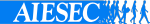 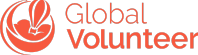 Global Volunteer opportunità di volontariato internazionale in Germania, Portogallo, Romania, TunisiaAIESEC offre la possibilità agli studenti dell’università di Trieste di prendere parte alla realizzazione di progetti di volontariato all'estero per l'anno 2021 e 2022 Trieste, 17/02/2021 AIESEC è la più grande organizzazione internazionale giovanile al mondo e mira a sviluppare la leadership nei giovani attraverso la creazione e la realizzazione di esperienze di mobilità internazionale in tutto il globo. In qualità di partner delle Nazioni Unite, AIESEC offre la possibilità agli studenti dell’Università di Trieste di età compresa tra i 18 e i 30 anni di prendere parte a una vasta gamma di progetti, dalla durata di 6 settimane, collegati ai 17 obiettivi di sviluppo sostenibile. Collaborando con le ONG, scuole, fondazioni locali, avrete la possibilità di impattare positivamente e portare cambiamento concreto nelle varie realtà con le quali verrete a contatto e potrete vivere un percorso stimolante di crescita personale e scambio culturale. Inoltre, le esperienze di volontariato internazionale, seguendo il giusto iter con la segreteria dell'Università, possono essere riconosciute come tirocinio(non tutti i dipartimenti o progetti assicurano lo status di tirocinio)Per candidarsi ad uno o più progetti o ricevere maggiori informazioni in merito, gli studenti interessati possono iscriversi al sito www.aiesec.it/volontariato-internazionale/  Registrati prima dell’11/03 e partecipa al nostro evento online!(bit.ly/Evento11Marzo2021)Per ulteriori informazioni, rivolgersi all’indirizzo e-mail elisabetta.gatto@aiesec.net. AIESEC Trieste l Piazzale Europa, 1 - 34127 Trieste - Italia | E-mail trieste@aiesec.net l www.aiesec.it/volontariato-internazionale/